BERITA ACARAPada hari ini Rabu, 12 Januari 2022, telah diselenggarakan ujian sidang skripsi terhadap Peserta didik Program Studi Kedokteran Fakultas Kedokteran dan Kesehatan Universitas Muhammadiyah Jakarta, atas nama :Nama		         	:    Shafira Aulia KhairunnisaNo. Pokok		:    2018730099Judul Skripsi           	:    Profil penderita kanker servik di Rumah Sakit Kota Mataram Tahun     	     2019-2021 karakteristik dan penggunaan alat kontrasepsi.Berdasarkan keputusan moderator/Ketua Penguji dan penguji yang terdiri dari :Moderator		:  dr. Fita Ferdina, Sp.PA Anggota 		:  Penguji 1 (Materi) dr. Sugiarto, Sp.PA			   Penguji 2 (Metlit)  dr.Rahma Ayu Larasati, M.BiomedPeserta di atas dinyatakan : (pilih salah satu pernyataan di bawah ini)1.	tidak lulus2.	lulus tanpa perbaikan3.	lulus dengan perbaikan sebagai berikut :……………………. ...sesuai masukan dan saran dari penguji ………………….…………….………………………………………………………………………………………………….1. dr. Fita Ferdina, Sp.PA						.....................................2. dr. Sugiarto, Sp.PA							......................................3  dr.Rahma Ayu Larasati, M.Biomed				. .....................................   Jakarta, 12 Januari 2022                 	                 Moderator/Ketua Penguji,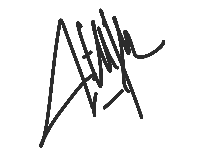                         	   				       dr. Fita Ferdina, Sp.PAFORMULIR PENILAIAN UJIAN SKRIPSINama		         	:    Shafira Aulia KhairunnisaNo. Pokok		:    2018730099Judul Skripsi           	:    Profil penderita kanker servik di Rumah Sakit Kota Mataram Tahun     	     2019-2021 karakteristik dan penggunaan alat kontrasepsi.Catatan :Rentang  nilai 0-100     Pengujidr. Fita Ferdina, Sp.PANILAI UJIAN SKRIPSINama		         	:    Shafira Aulia KhairunnisaNo. Pokok		:    2018730099Judul Skripsi           	:    Profil penderita kanker servik di Rumah Sakit Kota Mataram Tahun     	     2019-2021 karakteristik dan penggunaan alat kontrasepsi.							     TotalNilai Akhir =                                 =    ....85........*							 Penguji  							                     Moderator Ketua penguji 								       dr. Fita Ferdina, Sp.PA    Catatan :      *  ditulis dengan angka                        **  ditulis dengan hurufAspek yang dinilaiNilai*BobotNilai x BobotPenyajian Lisan.Penggunaan WaktuKejelasan PenyajianEfektifitas, Pemakaian AVA2Sistematika PenulisanSesuai Kaidah IlmiahKetepatan Penggunaan BahasaSusunan Bahasa1Isi TulisanLatar BelakangTujuanKerangka TeoriKerangka KonsepDefinisi Operasional ( DO )Desain PenelitianMetode Pengambilan DataAnalisis DataPembahasanKesimpulanSaran3Originalitas RelevansiKeterkinian1Tanya Jawab & atau unjuk kerja :Kejelasan mengemukakan isi skripsiPenguasaan materiKetepatan menjawab pertanyaan3TOTALTOTALTOTAL95Moderator /PengujiNilaidr. Fita Ferdina, Sp.PA dr. Sugiarto, Sp.PAdr.Rahma Ayu Larasati, M.Biomed..     .95..... ........80.......80..	TOTAL255Rentang Nilai   Rentang Nilai      85,00 - 100A      60,00 - 64,99      C+80,00 - 84,99A-55,00 - 59,99      C75,00 - 79,99B+50,00 - 54,99C-70,00 - 74,99B45,00 - 49,99D65,00 - 69,99B-0 - 44,99E